CRTC INTERCONNECTION STEERING COMMITTEECONTRIBUTION FORM:Working Group:   CSCN                                                   Date of Submission:	2024-05-02Contribution #:	238BTIF #:       118                                                                  File ID:	CNCO238BTask Title:	Update CSCN-Returning TB Return ExceptionRelated to Task(s) ID:	117, 119, 120Contributor:            Name:	Karen Robinson            Company:	KROB Telecom Numbering Solutions            Address:            Tel:            Fax:            E-mail:Distribution to:	CSCNSubject:	 Thousands Block Return ExceptionThousands Block Return ExceptionThere are some SP that consume a large amount of NXX’s to meet business their needs in NPA’sReturning TB’s that are less than 75% utilized could result in a SP being unable to maintain capacity demand thresholds.HIGH LEVEL analysisIn the example provided, OCN 8086 is the highest consumer of BC’s NXX with an average of 37 new NXX’s each year. Hypothetically: Should OCN 8086 have to return 380 TB’s (with zero utilization = 380,000 TN’s) with a utilization less than 75%, it would exceed their one-year capacity threshold of 370 TB (= 370,000 TN’s)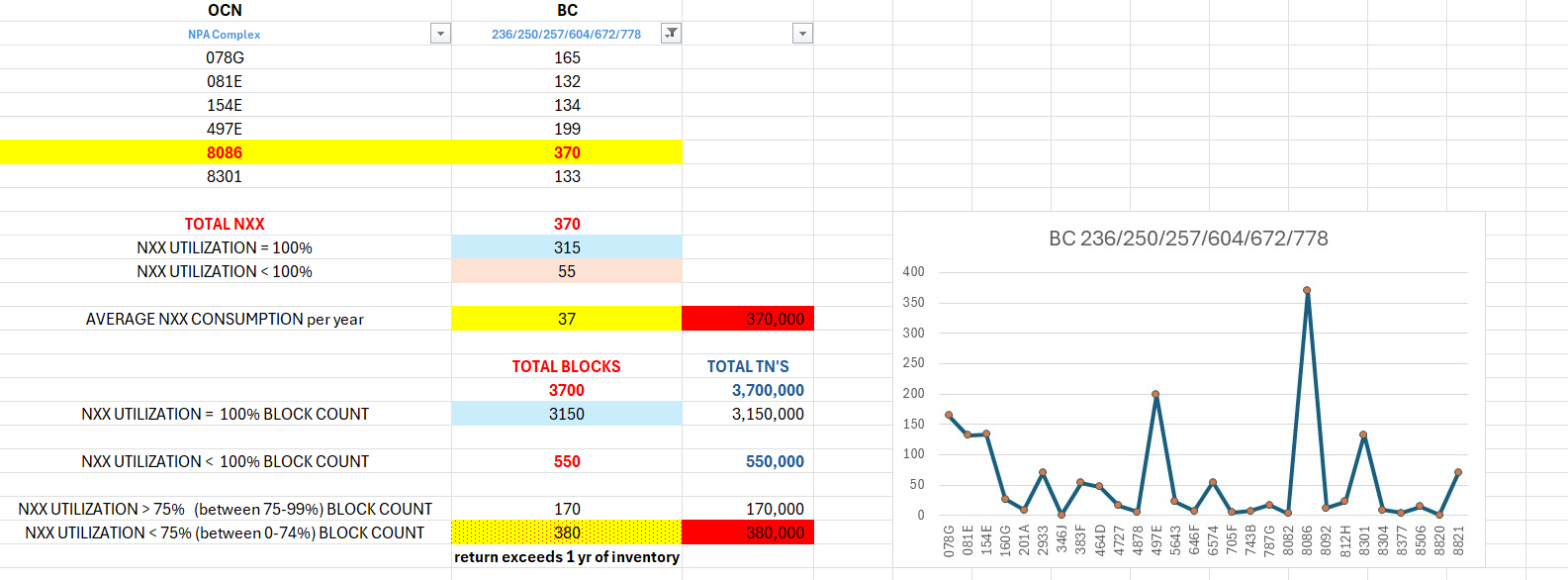 Proposal: Create a scale/formula that identifies SP’s consumption trends highlighting capacity thresholds requiring 12 mth, 9 mth and 6 mth or less of numbering inventory to meet business needs.